Техническое описание компетенций:Токарные работы на станках с ЧПУОрганизация «WorldSkills Russia» в соответствии с Уставом WorldSkills Russia, Регламентом и Правилами конкурса, приняла следующие минимальные требования к профессиональной компетенции «Токарные работы на станках с ЧПУ» для конкурса «WorldSkills».Техническое описание включает в себя следующие разделы:ВведениеКвалификация и объем работИнфраструктурный листКонкурсное заданиеСудействоПример конкурсного заданияВведение Описание предметной области: токарная обработка с ЧПУ.Современные токарные станки с ЧПУ требуют широких познаний в области технологии машиностроения и металлообработки. В связи с быстрым развитием технологий в области металлообработки, требования к операторам станков с ЧПУ постоянно возрастают.Оператор станка с ЧПУ должен уметь:Грамотно читать чертеж изготавливаемой детали;Работать в оболочке в ПО Shop Turn Shop Mill на стойке с ЧПУ Siemens 810D;Программировать и корректировать управляющую программу в G-кодах;Грамотно использовать мерительный инструмент при измерительныхоперациях;Грамотно установить и настроить всю требуемую оснастку дляизготовления данной детали;Грамотно подбирать режимы резания относительно обрабатываемогоматериала;2.Квалификация и объем работНа соревнованиях Участники демонстрируют, а Эксперты оцениваюткомпетенции в вышеуказанной предметной области. Тестовое заданиесостоит исключительно из практической работы.2.1. Объем работ по программированию и эксплуатациитокарных станков серии SBL 300 CNC с системой управленияSiemens «Sinumerik 810D Shop TURN»)1. Система координат (станок, деталь)2. Клавиши панели оператора и станочного пульта3. Включение и выключение станка4. Ручной режим управления- перемещение салазок с помощью клавиш управления- перемещение салазок с помощью маховичка- позиционирование осей- управление револьверной головкой- установка параметров зажимного устройства- управление шпинделем- управление задней бабкой- перемещение салазок в наладочном режиме- простая обработка резанием5. Управление инструментом- обзор применяемых режущих инструментов- параметры режущих инструментов- заполнение списка инструментов- управление инструментами внутри списка- измерение инструмента по заготовке- измерение инструмента от торца зажимного патрона6. Нулевая точка детали- обзор смещений нулевой точки- установка базового (дополнительных) смещений нулевой точки- измерение нулевой точки детали- работа со списком смещений нулевой точки7. Определение точки смены инструмента8. Разработка управляющей программы обработки детали8.1 Основы- абсолютные и инкрементальные размеры- варианты задания прямых и окружностей8.2 Присвоение имени, создание программных кадров8.3 Структура программы- задание заготовки, смещения нулевой точки детали,- точки смены инструмента- вызов режущего инструмента- свободный подход к началу обработки- выход в точку смены инструмента- прямые или круговые движения по траектории- обзор и задание циклов токарной обработки контура- создание нового контура- выборка остаточного материала- графическая симуляция обработки- повторение программных кадров- повтор выполнения программы N_ое количество раз8.4 Редактирование- редактирование программных кадров- редактирование контура8.5 Управление программами- стирание программ- переименование программ- копирование программ с присвоением нового имени- копирование и изменение программных кадров- копирование и изменение контура с присвоением нового имени- сохранение данных программы (нулевые точки, данные инструментов)9. Отработка программы в автоматическом режиме- проверка программы в тестовом режиме- проверка программы в режиме симуляции- отработка программы в покадровом режиме работы- коррекция программы в процессе отработки- ввод данных износа режущего инструмента10. Обработка детали в автоматическом режиме- управление ходом программы (старт, стоп программы; изменение- скорости подачи и оборотов шпинделя)- запуск программы с определенного кадра- симуляция во время обработки- управление износом режущих инструментов3. Инфраструктурный листИнструмент, который должен привезти с собой участник (TOOLBOX)4.Конкурсное заданиеСтруктура задания.Участнику предоставляется станок, инструмент, 2 заготовки. За 2 часа конкурсного времени, участнику необходимо настроить оборудование (установить инструмент, выполнить привязки), и изготовить деталь изображенную на чертеже. В процессе изготовления необходимо составить осмысленный структурированный план действий по изготовлению детали. При достижении максимального времени, комитет по конкурсу останавливает работу участника для оценки качества выполнения задания. В случае досрочного выполнения задания участник подает сигнал готовности, заранее обговоренный перед конкурсом и судьи фиксируют время. Каждый участник имеет право на 3 подсказки, при возникновении затруднения с выполнением задания, ему необходимо поднять руку и сказать "Беру подсказку", после чего задать вопрос подошедшему к нему техническому эксперту. После истечения конкурсного времени, участнику необходимо привести станок в начальной состояние(снять инструмент, очистить от стружки)5.СудействоПосле конкурсного этапа детали участников проверяются экспертной группой (не менее 3 чел.) по следующим параметрам:-изготовление элемента детали-попадание в поле допуска-шероховатость поверхности-наличие острых кромок, заусенцев-наличие подсказок при выполнении конкурсного задания-наличие грубых ошибок при выполнении конкурсного задания-использование второй заготовки-соблюдение техники безопасности-организация рабочего места6.Пример конкурсного заданияНиже представлены конкурсные задания чемпионатов WS Hi-Tech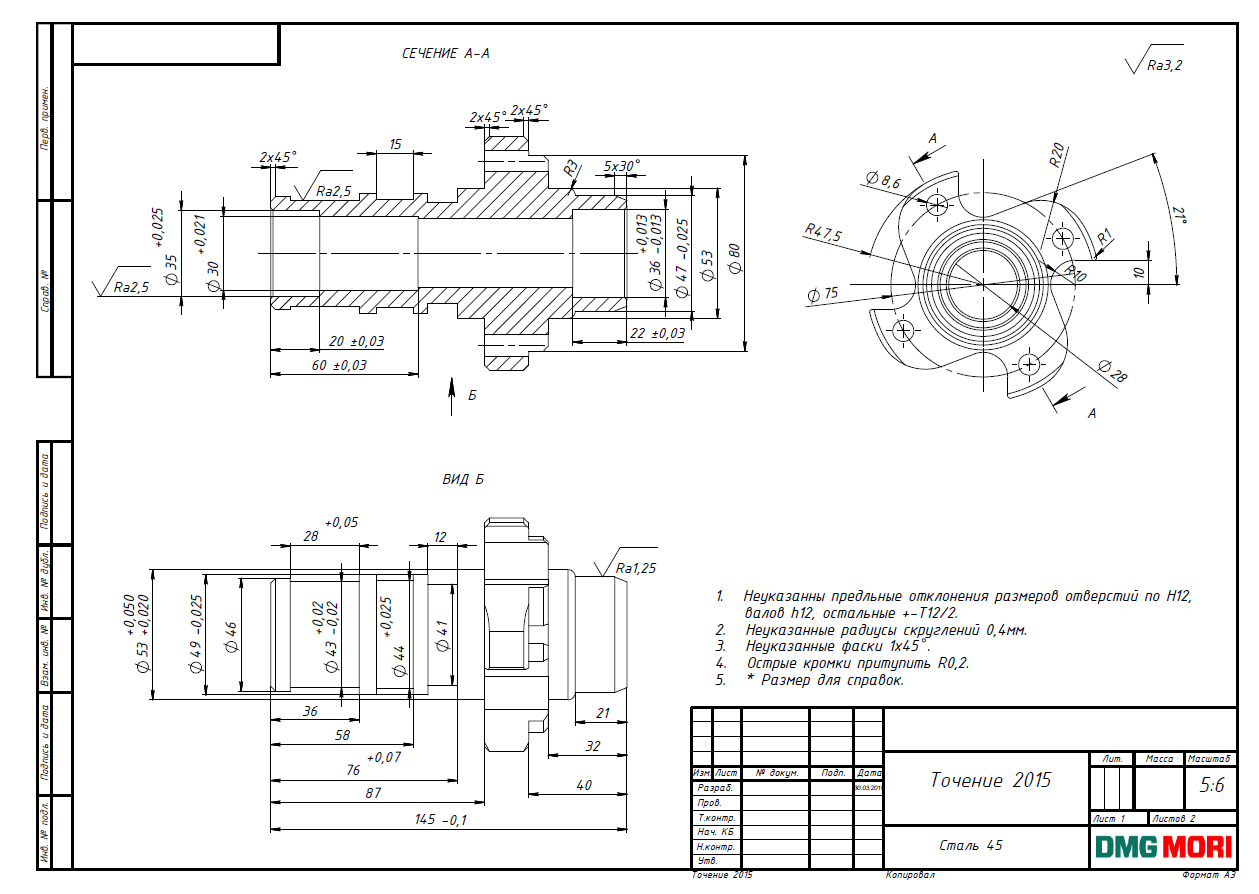 НА 1-ГО УЧАСТНИКА (КОНКУРСНАЯ ПЛОЩАДКА)НА 1-ГО УЧАСТНИКА (КОНКУРСНАЯ ПЛОЩАДКА)НА 1-ГО УЧАСТНИКА (КОНКУРСНАЯ ПЛОЩАДКА)НА 1-ГО УЧАСТНИКА (КОНКУРСНАЯ ПЛОЩАДКА)НА 1-ГО УЧАСТНИКА (КОНКУРСНАЯ ПЛОЩАДКА)Оборудование, оснастка, инструментыОборудование, оснастка, инструментыОборудование, оснастка, инструментыОборудование, оснастка, инструментыОборудование, оснастка, инструменты№п/пНаименованиеЕд.измКол-воМодель1Станок токарный CTX 310 eco V3шт1DMG MORI CTX 310 eco2Верстак слесарный ФЕРРУМшт13Контейнер для сбора стружки (не выше 800мм от пола)шт14Набор производственных шестигранников (2,5-12 мм)шт15Калькуляторшт16Секундомер цифровойшт17Набор универсальных инструментов для удаления заусенцев / шаберов в пластмассовом футляре 19 штшт1hoffmamm8Крючок для уборки стружкишт1hoffmamm9Набор образцов шероховатостей точенияшт1hoffmamm10Набор образцов шероховатостей расточкишт8-27hoffmamm11Щетки-сметкишт1hoffmamm12Молоток резиновый(киянка) (маленького размера)шт1hoffmamm16Стационарный компьютер/ноутбук под СAD/CAM - системушт917Монитор для компьютерашт118Клавиатура для компьютерашт119Коврик для мышишт120Мышь для компьютерашт121USB Флешкарташт122СAD/CAM -система с постпроцессором для станка с ЧПУ23шт1"Тулбокс" "Тулбокс" "Тулбокс" "Тулбокс" "Тулбокс" №НаименованиеСсылка на сайт с тех характеристиками, либо тех характеристики инструментаЕд. измеренияКол-во1Спец.одеждаБотинки (с металическими вставками), одежда(халат или куртка), очки, перчатки (хб)комплект12Штангенциркуль цифровой  0-150MITUTOYO.RU арт. №: 500-184-30 http://dl.mitutoyo.eu/HE/eBook/ru_ru/index.html?page=180шт13Штангенрейсмус цифровой  0-250MITUTOYO.RU арт. №: 570-302 http://dl.mitutoyo.eu/HE/eBook/ru_ru/index.html?page=236шт14Штангенглубиномер цифровойMITUTOYO.RU арт. №: 571-251-10 http://dl.mitutoyo.eu/HE/eBook/ru_ru/index.html?page=225шт15Набор цифровых микрометров IP65 0-125 ммMITUTOYO.RU арт. №: 293-963-30 http://dl.mitutoyo.eu/HE/eBook/ru_ru/index.html?page=40шт16Цифровой микрометр зубомерный 0-100MITUTOYO.RU арт. №: 123-101, 123-102, 123-103, 123-104, 123-105, 123-106 http://dl.mitutoyo.eu/HE/eBook/ru_ru/index.html?page=68шт17Набор параллельных концевых мер Класс точности 1 103MITUTOYO.RU арт. №: 516-943-60 http://dl.mitutoyo.eu/HE/eBook/ru_ru/index.html?page=361шт18Цифровой микрометр для измерения пазов 0-75 ммMITUTOYO.RU арт. №: 122-102, 122-103, 122-104 http://dl.mitutoyo.eu/HE/eBook/ru_ru/index.html?page=82шт19Набор цифровых 3-точечных нутромеров 8-12,12-25, 25-50, MITUTOYO.RU арт. №: 368-911 http://dl.mitutoyo.eu/HE/eBook/ru_ru/index.html?page=145шт110Цифровой микрометр для измерения резьбы 25-50 ммMITUTOYO.RU арт. №: 326-252-10
http://dl.mitutoyo.eu/HE/eBook/ru_ru/index.html?page=61шт111Пара наконечников для резьбовых микрометров 1-1,75 ммMITUTOYO.RU арт. №: 126-803
http://dl.mitutoyo.eu/HE/eBook/ru_ru/index.html?page=63шт112Прециз. индикатор часового типа с защитой от толчков 1/58 ммMITUTOYO.RU арт. №: 1019SB-10
http://dl.mitutoyo.eu/HE/eBook/ru_ru/index.html?page=262шт113Гидравлический магнитный измер. штатив (с опорой) 260 ммhoffmamm-group.com арт. №: 440800 260шт114Набор универсальных инструментов для удаления заусенцев / шаберов в пластмассовом футляре hoffmamm-group.com арт. №: 839955шт115Набор Г-образных шестигранников длинный, с порошковым покрытием 9hoffmamm-group.com арт. №: 627141 9шт116Глубиномер микрометрический с цифровым отсчетным устройством с разъёмом для вывода данных 0-150 ммMITUTOYO.RU арт. №: 329-250-10
http://dl.mitutoyo.eu/HE/eBook/ru_ru/index.html?page=222шт117Микрометр 100-125, 125-150 ммMITUTOYO.RU арт. №: 293-251-10
http://dl.mitutoyo.eu/HE/eBook/ru_ru/index.html?page=38шт1Номер п/пНаименование этапаВремяОписаниеИзготовить деталь на станке с программным управлением3,5 часа1Настройка станка, оборудования и инструмента для изготовления детали на станке с программным управлением3,5 часа2Составление программы для изготовления детали на станке с программным управлением с использованием Shop Turn/Mill3,5 часа3Изготовление детали на станке с программным управлением(с учетом переустанова и наладки).3,5 часа4Обнуление параметров на инструмент, коррекцию детали. Привести станок в надлежащее состояние.20-25 мин.